 COORDINACIÓN DE COMUNICACIÓN SOCIAL      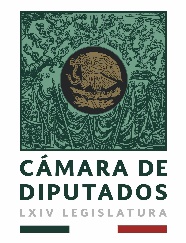 MONITOREO RADIO Y TELEVISIÓN“LXIV LEGISLATURA DE LA PARIDAD DE GÉNERO”“2019, Año del Caudillo del Sur, Emiliano Zapata”*_RESUMEN DE NOTICIAS MATUTINO_**_RADIO FÓRMULA 103.3 FM_**_FÓRMULA NOTICIAS CON JAIME NUÑEZ_**_05 DE OCTUBRE 2019_**Durante poco más de cinco horas, policías federales que no quieren pasar a formar parte de la Guardia Nacional bloquearon el acceso a la Terminal 1 del Aeropuerto Internacional de la Ciudad de México. Hacia las ocho de la noche se retiraron, cuando su representante legal Enrique Carpizo les informó del acuerdo de que la negociación con la Secretaría de Seguridad y Protección Ciudadana que seguirá el lunes. *Santiago Nieto, titular de la Unidad de Inteligencia Financiera (UIF) de la Secretaría de Hacienda y Crédito Público (SHCP), informó que Eduardo Medina Mora, quien recién renunció como Ministro de la SCJN, es investigado por el delito de lavado de dinero. Santiago Nieto confirmó que desde hace dos meses la UIF presentó una denuncia contra Medina Mora ante la Fiscalía General de la República (FGR).*El ex ministro de la Suprema Corte de Justicia de la Nación (SCJN), Eduardo Medina Mora, fue captado por medios nacionales mientras se encontraba dentro de su oficina después de anunciar su renuncia a su cargo, por lo que pidió "respeto" a su privacidad. Asimismo, pidió a sus secretarias que llamaran a seguridad para que escoltaran a la salida a los periodistas que lo buscaban.*En conferencia de prensa, la jefa de Gobierno de la Ciudad de México, Claudia Sheinbaum, confirmó la salida de Jesús Orta Martínez de la Secretaría de Seguridad Ciudadana y reafirmó la entrada de Omar Hamid García Harfuch en su lugar. La mandataria recalcó que las razones de Orta para dejar el gabinete son estrictamente personales, y dijo no tener diferencias con él. Además, descartó que Orta no haya presentado resultados.*Al realizar su conferencia matutina en la capital poblana, el presidente de México, Andrés Manuel López Obrador, anunció la puesta en marcha del programa “La Escuela es Nuestra”, que tiene como objetivo rehabilitar 173 mil 742 primarias en todo el país. Dijo que la esencia de este programa es que los recursos se entregarán de manera directa a las instituciones, a través de la conformación de un Comité Escolar de Administración Participativa (CEAP).Al término de la conferencia matutina, López Obrador y Barbosa Huerta encabezaron la Ceremonia de Graduación de alumnos de la Escuela Militar de Sargentos, ubicada en la XXV Zona Militar.Como parte de su gira de supervisión de los hospitales rurales del IMSS, el presidente encabezó un encuentro con el personal médico e integrantes de la comunidad Ixtepec, Puebla. Durante el evento, López Obrador le dio el espaldarazo al gobernador Miguel Barbosa a quien le anunció: "No vamos a dejar solo a Miguel Barbosa, lo va a apoyar con todo el gobierno federal".El presidente de México, Andrés Manuel López Obrador, prometió remodelar la carretera interserrana que va de Zacapoaxtla a Zacatlán pues aseguró que en su paso por este camino hace tres años estaba destruida y hasta la fecha no ha recibido mantenimiento. *Ricardo Monreal, presidente de la Junta de Coordinación Política del Senado, confirmó que el próximo martes, por mayoría simple, el pleno aprobará la renuncia de Eduardo Medina Mora como ministro de la Suprema Corte de Justicia de la Nación. *Tres personas más, relacionadas con la desaparición de los 43 normalistas de Ayotzinapa, han quedado en libertad por el juez Samuel Ventura Ramos. De las 142 personas detenidas, solo quedan 64 bajo proceso. Lo anterior fue dado a conocer por el subsecretario de Derechos Humanos, Población y Migración, Alejandro Encinas Rodríguez. “Al paso que vamos ya la mayoría obtuvieron su libertad y con este razonamiento jurídico del juez prácticamente todos están en condición de obtener su libertad”, lamentó el funcionario.*La Secretaría de Hacienda y Crédito Público (SHCP) emprendió mesas de trabajo con empresarios, a fin de que expresen sus inquietudes en materia fiscal.*A la par de las investigaciones que hace la Procuraduría de Justicia capitalina, se evalúa la posibilidad de revocar la concesión de La Feria de Chapultepec a la empresa que opera, luego del accidente que provocó la muerte de tres personas, anunció la jefa de gobierno, Claudia Sheinbaum. En conferencia de prensa, dijo que en una revisión administrativa se encontraron incumplimientos, principalmente durante el año pasado, y apuntó que en caso de que se revoque la concesión, se lanzará una licitación internacional para que continuar con la operación del centro de diversiones.*La Secretaría de la Función Pública (SFP) impuso una nueva sanción de 3 mil 225 millones de pesos y otra inhabilitación de 15 años al ex director de Pemex Fertilizantes, Edgar Torres Garrido, por irregularidades en la compra de Grupo Fertinal. *El juzgado quinto de distrito en materia administrativa en la Ciudad de México informó que será hasta el próximo 31 de octubre cuando se lleve a cabo la diligencia constitucional en la que determinará si procede la solicitud de amparo de la Secretaría de la Defensa Nacional y con ello dejar sin efectos la suspensión definitiva que otorgó a la organización No Más Derroches contra la construcción del nuevo aeropuerto en la Base Aérea de Santa Lucía.*_RESUMEN DE NOTICIAS MATUTINO_**_IMAGEN INFORMATIVA 90.5 FM_**_IMAGEN RADIO – ANTONIO VALERIO_**_05 DE OCTUBRE 2019_**El Señor Santiago Nieto, titula de la Unidad de Inteligencia Financiera de la Secretaria de Hacienda confirmó ayer, que el ahora ex ministro de la Suprema Corte de Justicia de la Nación, Eduardo Median Mora, es investigado por presunto lavado de dinero. El señor Santiago Nieto, titular de la unidad de Inteligencia Financiera de la Secretaría de Hacienda relevó que desde hace dos meses se presentó la denuncia ante la sospecha de ese delito.*El presidente, Andrés Manuel López Obrador, destacó que la investigación de este hombre que se sigue, justamente a Eduardo Medina Mora, es por deposito que recibió desde bancos en el extranjero. López Obrador destacó que aún no tienen candidatos para la terna, pero esto es, verdaderamente importante que el presidente de la República admite y hace pública su expresión de que a este hombre se le investiga por depósitos de dinero que recibió desde bancos en el extranjero.*El pleno del Senado de la República votará el próximo martes la renuncia de Eduardo Medina Mora como ministro de la Suprema Corte de Justicia de la Nación para iniciar de inmediato el procedimiento para su reemplazo.*El juez primero de distrito de procesos penales en Tamaulipas, Samuel Ventura Ramos otorgó libertad absolutoria a tres personas más del caso Ayotzinapa. El subsecretario de Derechos Humanos, Alejandro Encinas, afirmó que este juez que ha liberado a 30 personas está desmantelando el proceso de investigación que lleva la fiscalía *El presidente, Andrés Manuel López Obrador, se congratuló de que el Congreso aprobara la revocación de mandato y que la consulta sobre la permanencia al cargo se realice hasta el 2022 sin embargo, consideró que podría ser un obstáculo la obtención de 2.5 de firmas para convocarla.*El secretario de Hacienda, Arturo Herrera, informó que se instaló una mesa de trabajo en el sector empresarial para resolver inquietudes sobre la iniciativa que busca combatir la evasión fiscal. Por su parte el Consejo Coordinador Empresarial destacó que no están de acuerdo en el cambio que consideran delincuentica organizada los delitos fiscales.*Al comparecer ante la Comisión de Salud de la Cámara de Senadores, el director general del ISSSTE, Luis Antonio Ramírez Pineda, destacó que el tema de recursos ya no es un tema de problema para el instituto, pero sí la operación y la mejora del servicio, agregó que la mayor erogación se destina para atender enfermedades terminales.*En Puebla, el presidente, López Obrador, puso en marcha el programa “La Escuela es Nuestra” que busca dar mantenimiento a 173 mil escuelas primarias públicas del país y de que se destinaran más de 20 mil millones de pesos con aportación de la Federación y los gobiernos estatales.*La jefa de gobierno de la Ciudad de México, Claudia Sheinbaum, confirmó la renuncia de Jesús Orta Martínez, como Secretario de Seguridad Ciudadana y en su lugar nombró a Omar Javier García, quien estuvo al frente de la Policía de Investigación de la Procuraduría capitalina y que tenía a su cargo casos como el secuestro y homicidios de Norberto Ronquillo.*La jefa de Gobierno de la Ciudad de México, analiza revocar la concesión de la Feria de Chapultepec, luego de que dos personas, dos jóvenes varones murieron y dos más mujeres resultaron heridas el pasado 28 de septiembre. Los varones murieron y estas dos jovencitas resultaron lesionadas.*_RESUMEN DE NOTICIAS MATUTINO_**_TELEVISA CANAL 4_**_FORO TV–ANDREA MONTALVO_**_05 DE OCTUBRE 2019_**En Ixtepec, municipio de la Sierra Norte de Puebla, el presidente Andrés Manuel López Obrador supervisó las condiciones del hospital rural IMSS-Bienestar que atiende a casi 73 mil personas de 13 municipios de población mayoritariamente totonaca. Conoció la urgencia de impermeabilización general, de renovar equipos médicos, de personal, y de la renovación de la ambulancia. El sistema IMSS-Bienestar se reforzará, dijo, este gobierno está comprometido con los que menos tienen.*El presidente López Obrador indicó que su gobierno no es partidario de iniciar denuncias contra administraciones pasadas, sino de ver hacia adelante, pues en todo caso se tendría que juzgar primero a ex presidentes como Salinas de Gortari, Fox Quesada, Calderón y Peña Nieto. Sin embargo, comentó que, si los ciudadanos lo piden, podría haber una consulta sobre el tema, aunque sugirió que “no nos metamos en eso, vamos mejor a ver hacia adelante. No es mi fuerte la venganza”.*El Senado de la República discutirá la renuncia del ministro de la Suprema Corte de Justicia de la Nación, Eduardo Medina Mora, para dar inicio a su proceso de sustitución, en el que el presidente Andrés Manuel López Obrador y la Cámara de Senadores tendrán que designar a su sucesor. Así lo indicó el presidente de la Junta de Coordinación Política, Ricardo Monreal Ávila, quien subrayó que es inminente su aprobación al estimarse como causas graves las denuncias en su contra.*Al asegurar que el ministro de la Suprema Corte de Justicia de la Nación, Eduardo Medina Mora, renunció por presiones del Presidente de la República, el líder nacional del PAN, Marko Cortés, lanzó una alerta y pidió a los ciudadanos de todo el país a no dejarse de lo que llamó un régimen autoritario. “Estamos hoy consternados por ver como paso a paso el gobierno central morenista ha venido debilitando las instituciones, cómo ha venido debilitando los contrapesos, y los poderes”, expresó.*Ante la renuncia de Jesús Orta Martínez como titular de la Secretaría de Seguridad Ciudadana de Ciudad de México, la jefa de Gobierno, Claudia Sheinbaum, nombró a Omar Hamid García Harfuch como nuevo jefe de la Policía. Asimismo, francisco Almazán Barocio fue nombrado como jefe de la Policía de Investigación, luego de la salida de García Harfuch de esta área para asumir la titularidad en la SSC. *Las tormentas Lorena y Narda dejaron daños por 240 millones de pesos a su paso por las costas y sur de Jalisco, en septiembre pasado, informó el gobernador del estado, Enrique Alfaro Ramírez, quien este viernes realizó un sobrevuelo de supervisión por las zonas afectadas. En el municipio de La Huerta entregó menaje de vivienda en beneficio de 62 familias afectadas por el huracán Lorena en la comunidad de Chamela, por un monto de 3 millones de pesos, aprobados por el Comité Técnico del Fondo Estatal de Desastres Naturales.*_RESUMEN DE NOTICIAS VESPERTINO_**_GRUPO MILENIO_**_MILENIO TV – SANDRA GONZÁLEZ_**_05 DE OCTUBRE 2019_**Un narcomenudista murió y un periodista de National Geografic fue herido de bala durante una entrevista en Chihuahua. De acuerdo con la Fiscalía estatal, el ataque ocurrió cuando el periodista realizaba grabaciones en un domicilio de la calle Cerró de la Mesa y Ciénega de los Olivos, fraccionamiento Valle de los Olivos, identificado como punto de venta de droga. *Como ministro de la Suprema Corte, Eduardo Medina Mora emitió resoluciones que permitieron desbloquear dos mil millones de pesos de cuentas bancarias de delincuentes, traficantes de personas y corruptos investigados por la Unidad de Inteligencia Financiera  de Hacienda, aseguró su titular, Santiago Nieto. Denunció que muchos jueces cercanos al ministro Medina Mora han ordenado el desbloqueo de cuentas bancarias. “¿Qué sucede cuando se ordena el desbloqueo? Inmediatamente las personas, políticos, narcotraficantes, retiran el dinero”, expresó. *El presidente Andrés Manuel López Obrador pidió al gobernador de Morelos, Cuauhtémoc Blanco, que atienda la situación vergonzosa en que se encuentran los caminos rurales del estado. Al tomar caminos rurales de Morelos hacia Puebla este fin de semana, el presidente se detuvo en un tramo en el que un hombre y su hijo de 10 años pedían cooperación y tapaban un bache, situación que criticó, le corresponde a las autoridades.*Alejandro Encinas, subsecretario de Derechos Humanos de Gobernación, dijo que a la fecha quedan 64 personas bajo proceso, de las 142 detenidas por la desaparición de los 43 jóvenes de Ayotzinapa, porque fueron liberados tres implicados más. *La presidenta de la Comisión de Hacienda de la Cámara de Diputados, Patricia Terrazas, dijo que es una mentira que los contadores sean los que se equivoquen y ocasionen condonaciones de impuestos millonarias, al tiempo que llamó al presidente, Andrés Manuel López Obrador, a que antes de decir que los contadores son evasores de impuestos tenga los elementos suficientes. De lo contrario, dijo, se está dando un tiro en el pie.*Integrantes del Sindicato Nacional de Trabajadores de la Educación se reúnen en el Zócalo de la Ciudad de México, con motivo de su 75 aniversario. La Secretaría de Seguridad Ciudadana alertó que debido a la reunión, está cerrado el cruce de las avenidas 20 de Noviembre y Plaza de la Constitución, en el Centro Histórico. *La jefa de Gobierno, Claudia Sheinbaum, informó que se analiza revocar la concesión de la Feria de Chapultepec, luego de que dos personas murieron y dos más resultaron heridos el 28 de septiembre tras descarrilarse un carrito del juego mecánico Quimera. "Luego de un exhaustivo trabajo que está haciendo la PGJ del peritaje estamos analizando la revocación de la concesión de la Feria de Chapultepec", dijo en conferencia de prensa. De acuerdo con Sheinbaum, se han encontrado incumplimientos administrativos el año pasado principalmente. *La FES Acatlán de la Universidad Nacional Autónoma de México denunció que la facultad fue vandalizada durante el paro de labores, que realizaron los estudiantes con motivo de la matanza del 2 de octubre de 1968. En un comunicado, informó que el plantel fue entregado anoche con severos daños en salones, ventanas, pasillos, así como en el sistema de videovigilancia y eléctrico. *Debido a amenazas del Cártel Jalisco Nueva Generación, la policía comunitaria de Apaxtla, Guerrero, retomó el toque de queda que se había impuesto en 2016, cuando las autodefensas se armaron contra el crimen organizado. Alrededor de 100 integrantes de este grupo armado, en su mayoría con rifles, dijeron que serán flexibles con la población ya que la intención es evitar que la delincuencia se infiltre en la comunidad.*_RESUMEN DE NOTICIAS VESPERTINO_**_TV AZTECA CANAL 1_**_HECHOS SÁBADO CON CAROLINA ROCHA_**_05 DE OCTUBRE 2019_**Un periodista de National Geographic recibió un disparo en la pierna la noche del viernes en el norteño estado Chihuahua, en México, mientras entrevistaba a un presunto narcotraficante, que murió cuando cuatro hombres armados irrumpieron en la conversación, dijeron autoridades. El periodista fue llevado a un hospital local para tratar el impacto de bala en una pierna, y otros tres miembros de esta publicación internacional están bajo la protección de la fiscalía, que dijo está haciendo las indagatorias para hallar a los responsables.*Policías federales inconformes por su incorporación a la Guardia Nacional bloquearon nuevamente ayer viernes los carriles centrales y laterales de Periférico Sur a la altura de la Torre Pedregal en la colonia Jardines del Pedregal. Los policías federales permanecieron por espacio de 5 horas en el Circuito Interior, por lo que elementos de la Secretaría de Seguridad Ciudadana de la capital auxiliaron a los ciudadanos a llegar en camionetas a la Terminal Aérea.*El Servicio Sismológico Nacional registró un sismo de magnitud 5.0 al sureste de San Marcos, Guerrero, durante la mañana de este sábado. El temblor ocurrió a las 11:20 horas y tuvo una profundidad de 13 kilómetros.*El subsecretario de derechos humanos de la secretaría de gobernación, Alejandro Encinas, adelanto que en breve habrá más liberaciones de detenidos implicados en el caso de los 43 estudiantes desaparecidos de Ayotzinapa. Y precisó que de 142 detenidos imputados por estos hechos sólo quedan en prisión 64 pues ya se ha liberado a 29 personas, 3 de ellas esta misma semana. Y de seguir esta lógica, aseguró, pronto podrían ser liberados más detenidos.*El Congreso de Guerrero aprobó reformas al Código Penal para que la legítima defensa sea justificada cuando se aplique contra quien entre sin autorización al hogar o negocio de otra persona con el fin de causar daño. En los casos de agresores menores de edad, se evitará lesionarlo y sólo se ejercerá la defensa necesaria y proporcional ante ataques graves. De lo contrario será considerada un exceso en la legítima defensa.*_RESUMEN DE NOTICIAS VESPERTINO_**_NOTICIEROS TELEVISA CANAL 4_**_FORO TV – MARCO DUEÑAS_**_05 DE OCTUBRE 2019_**Fueron rescatados 45 centroamericanos que se encontraban dentro de un domicilio. En la atención a una solicitud de apoyo por parte del Instituto Nacional de Migración, elementos de la Guardia Nacional acudieron a este lugar, en el grupo se encontraban 32 guatemaltecos, 10 salvadoreños, dos hondureños y un nicaragüense, entre ellos había 19 menores de edad, los centroamericanos fueron trasladados a las instalaciones del Instituto Nacional de Migración.*Carlos Enrique Sánchez, compartió una grabación, un joven de 23 años de edad originario de Venezuela. El pasado 27 de septiembre llegó a Cancún, Quintana Roo, en un vuelo procedente de Chile donde radica desde haca más de un año, tenía planeado vacacionar durante siete días en el caribe mexicano, sin embargo las autoridades migratorias lo retuvieron a pesar de que contaba con pasaporte, carta de invitación y documentación en regla.*En Guerrero, a la 11 de la mañana con 20 minutos se registró un sismo de magnitud cinco, el epicentro se localizó a 28 kilómetros al suroeste de San Marcos, este poblado se ubica a 59 kilómetros de Acapulco en la región de La Costa Chica. El sismo se sintió en varios municipios del estado y afortunadamente, no se reportaron daños.*El presidente Andrés Manuel López Obrador visitó esta tarde Chihuatlán, Puebla, explicó que su gobierno está atendiendo en esta primera etapa los grandes problemas del país y a 10 meses dijo “Ya llegaron los apoyos a cinco de cada 10 hogares” esos son los dichos del presidente.*_RESUMEN DE NOTICIAS NOCTURNO_**_RADIO FÓRMULA 103.3 FM_**_IMAGEN INFORMATIVA CUARTA EMISIÓN FIN DE SEMANA – RAÚL FLORES_**_05 DE OCTUBRE 2019_**La diputada Dolores Padierna aseguró que la elección del dirigente nacional de Morena puede resolverse con un "volado, tómbola o encuesta" y obviar todo el procedimiento, pues consideró que los tres candidatos están a la altura y tienen la autoridad para dirigir el partido. La vicepresidenta de la Cámara de Diputados reiteró su llamado a la unidad sobre la disputa entre Yeidckol Polevnsky, Mario Delgado y Bertha Luján por la presidencia de Morena. *El presidente de Movimiento Nacional por la Esperanza, René Bejarano, alertó del riesgo de truncar el proyecto de la cuarta transformación por la división, "el grupismo" y el "sectarismo" en Morena, por ello llamó a la militancia de la coalición Juntos Haremos Historia a que "no los derroten sus diferencias" y a refrendar el triunfo del presidente Andrés Manuel López Obrador en 2021. *Un sismo magnitud 5 sacudió el suroeste de San Marcos, en Guerrero, sin que se hayan reportado daños, informó el Servicio Sismológico Nacional (SSN).  *Autoridades de la Facultad de Estudios Superiores Acatlán dieron a conocer a través de sus redes sociales los destrozos que dejaron un grupo de sujetos tras el paro que se registró en días pasados. La Facultad fue entregada con severos daños a sus instalaciones, los salones fueron vandalizados con pintas, ventanas rotas, rayones en muros y pasillos. La institución educativa también dio a conocer que se registraron daños permanentes a las cámaras de seguridad y a las instalaciones eléctricas.*La jefa de Gobierno, Claudia Sheinbaum, informó que se analiza revocar la concesión de la Feria de Chapultepec, luego de que dos personas murieron y dos más resultaron heridos el 28 de septiembre tras descarrilarse un carrito del juego mecánico Quimera. De acuerdo con Sheinbaum, "se han encontrado incumplimientos administrativos el año pasado principalmente". *El Gobierno de la Ciudad de México hizo un llamado a los capitalinos a tomar previsiones el próximo lunes 7 de octubre, ante la manifestación convocada por el Movimiento Nacional de Taxistas, que podría movilizar a alrededor de mil unidades de varias entidades del país y ocuparán principalmente el Zócalo y Paseo de la Reforma, pero podría afectar otras vialidades más.*Ante la situación de inseguridad que se vive en carreteras y escuelas en la Sierra de Puebla, el presidente Andrés Manuel López Obrador, llamó a la Guardia Nacional a poner orden en esa región y reforzar sus tareas. Como parte de la gira que el mandatario realiza en el estado, expresó de acuerdo con pequeños comerciantes, la inseguridad les impide acudir a la Sierra a vender sus productos, debido que son víctimas de asaltos en el camino de Zacapoaxtla a Zacatlán.*En el 75 aniversario de su fundación, el Sindicato Nacional de Trabajadores de la Educación (STNE), acudió al Zócalo de la Ciudad de México a mostrar músculo y refrendar su alianza con el gobierno de la Cuarta Transformación y la Reforma Educativa. Ante una plaza de la Constitución llena de agremiados de las 57 secciones de todo el país, Alfonso Cepeda Salas, secretario general del SNTE externó el abierto y total respaldo del magisterio al presidente Andrés Manuel López Obrador.*A dos días de que iniciaron las labores de búsqueda de fosas clandestinas en el extinto Penal del Topo Chico, estas fueron suspendidas porque se procedió a realizar labores de fumigación. Fuentes de la Secretaría de Seguridad Pública en el estado confirmaron que el operativo se suspendió durante este sábado y domingo.*La policía de Ciudad Juárez, informó que un grupo de sicarios ejecutaron a tiros a un vendedor de droga al menudeo, y que en los hechos resultó lesionado un periodista, que fue identificado como fotógrafo del National Geographic. La Fiscalía General del Estado zona norte, informó que un hombre murió en los hechos y otro (el periodista extranjero) resultó lesionado en una pierna.*Elementos de la Guardia Nacional, en coordinación con Interpol México, detuvieron en Cancún, Quintana Roo, a un sujeto vinculado con los delitos de trata de personas y explotación sexual en México y Argentina.*La Coordinación Estatal de Protección Civil de Oaxaca (CEPCO) solicitó una nueva declaratoria de Emergencia por efectos causados en la entidad por los remantes de la Tormenta Tropical “Narda”.*_RESUMEN DE NOTICIAS NOCTURNO_**_GRUPO FÓRMULA 104.1 FM_**_FÓRMULA EN SÁBADO – RAQUEL FLORES_**_05 DE OCTUBRE 2019_**El presidente Andrés Manuel López Obrador instruyó al general Luis Rodríguez Bucio desplegar elementos de la Guardia Nacional en la zona serrana de Puebla pues le reportaron robos en las escuelas. De gira por el hospital rural de Chiautla de Tapia, el Presidente dijo que lo alertaron sobre el incremento de la inseguridad en la zona, por lo que pidió al encargado de la Guardia Nacional y al gobernador Miguel Barbosa, que actúen al respecto. *Tras la publicación de las leyes secundarias de la nueva reforma educativa, el Sindicato Nacional de Trabajadores de la Educación expresó su compromiso con la cuarta transformación, impulsada por el presidente Andrés Manuel López Obrador. “Vamos a contribuir a que sea un país más justo, más igualitario, más democrático, con mayor progreso y bienestar para todos; hoy tenemos mejores condiciones para hacerlo, respaldando con toda nuestra fuerza la transformación que impulsa el presidente Andrés Manuel López Obrador”, aseguró Alfonso Cepeda, secretario general del SNTE. *La Comisión Nacional para Prevenir y Erradicar la Violencia contra las Mujeres interpuso un recurso de revisión contra el amparo que se otorgó a organizaciones de la sociedad civil para que se declare la Alerta por Violencia de Género en Ciudad de México. El organismo de la Secretaría de Gobernación explicó que decidió recurrir la sentencia del Juzgado Tercero de Distrito en Materia Administrativa por los alcances del amparo y no la orden judicial de emitir la declaratoria. *El actor y diputado Sergio Mayer viaja a Miami, Florida, para convencer a Sara Salazar, viuda de José José, para traer el cuerpo del cantante y rendirle un homenaje en México. Mayer señaló que ya habló con el canciller Marcelo Ebrard para trasladarse a los Estados Unidos y platicar con la familia de "El Príncipe de la canción".*El presidente de la Junta de Coordinación Política del Senado aseguró en redes sociales que se trata de una prueba de que la lucha contra la corrupción va en serio y no hay intocables en ningún nivel o poder del gobierno, por lo que apoyó la transparencia y deseó que no se lastime injustificadamente a alguna persona. El morenista adelantó que el próximo martes, por mayoría simple, el pleno del Senado aprobará la renuncia y rechazó que el presidente Andrés Manuel López Obrador tumbó a Medina Mora, a lo que dijo que el Ejecutivo ha sido el más respetuoso de todos los poderes. *El secretario de Hacienda, Arturo Herrera, reiteró que los precios de la gasolina no tendrán reducción, sino que tendrán aumentos conforme suba el Índice de Nacional de Precios al Consumidor, es decir la inflación. Expuso que en la última quincena reportada hubo aumento inflacionario de 2.99 por ciento y ese porcentaje será el alza que van a ver los consumidores. Herrera recordó que el compromiso del gobierno federal es mantener los incrementos de precios de los combustibles en el mismo nivel que la inflación.*La estrategia de seguridad implementada en la Ciudad de México se va a mantener, pero sólo con algunos ajustes, tras la renuncia de Jesús Orta Martínez al frente de la Secretaría de Seguridad Ciudadana. Este cambio en el gabinete del Gobierno de la Ciudad de México, a diez meses de haber arrancado la nueva administración, se hizo por motivos personales, confirmó la jefa de Gobierno, Claudia Sheinbaum.*_RESUMEN DE NOTICIAS NOCTURNO_**_ADN 40_**_NOTICIAS DE IDA Y VUELTA – JUAN MANUEL JIMÉNEZ_**_05 DE OCTUBRE 2019_**Lamentablemente, el periodismo vuelve a hacer víctima de la violencia, un reportero resultó herido de bala mientras entrevistaba a un presunto narcomenudista en ciudad Juárez, Chihuahua.*Este viernes fue cerrada la cárcel de Matías Romero, Oaxaca por daños estructurales, después de los movimientos telúricos de 2017, 85 reos fueron trasladados al penal en Matamoros en donde la molestia de sus familiares se hizo presente.*Por incumplimientos administrativos en el 2018, el gobierno de la Ciudad de México analiza revocar la concesión y el permiso admirativo de la Feria de Chapultepec, esto tras el accidente ocurrido el pasado sábado en uno de sus juegos en los que murieron dos personas. De ser así se va a hacer una licitación a nivel internacional para ver si alguna empresa extranjera se encuentra interesada.*El presidente de la República, Andrés Manuel López Obrador, se encuentra de gira en estos momentos, en el estado de Puebla.